     Контрольная  работа для оценки знаний и умений по МДК 03.01, Устранение и предупреждения аварий и неполадок электрооборудования  по профессии  13.01.10. Электромонтер по ремонту и обслуживанию электрооборудования состоящие из двух вариантов по 10 вопросов в каждомКонтрольная работа № 1Критерии оценки усвоения знаний:Критерии оценки усвоения знаний:Производится оценка индивидуальных образовательных достижений по результатам теста.В контрольную работу входят задания обязательного уровня (с 1 по 6) (стандарт общеобразовательной подготовки, который должен достичь студент) и задания дополнительного уровня ( с 7 по 10*).На выполнение контрольной работы отводится 45 минут.Процент результативности (правильных ответов)		Вопросы             (отметка)	                             вербальный аналог1 ÷ 10*                    5	                                                    отлично1 ÷ 8	               4	                                                    хорошо1 ÷ 6	               3	                                        удовлетворительно     менее 5	             2	                                    не удовлетворительно1 ВАРИАНТ2 ВАРИАНТ1. Назовите виды работ при  межремонтном обслуживание и его отличия от среднего (текущего ремонта).1. Назовите причины планово - предупредительных ремонтов (ППР).2. Расскажите об организации ремонтных работ.2. Расскажите  о типовой системе ППР, ее   организации  и содержании.3. Периодичность проведения  ППР ( планово-предупредительных ремонтов).3.Перечислите виды  испытаний  и внеплановые работы на электрооборудовании4. Перечислите  объем  работ при техническом обслуживании осветительных установок.4. Перечислите виды и содержание работ при осмотрах осветительных установок.5. Проверка правильности работы сети аварийного освещения.5. Назовите особенности технического обслуживания осветительных установок с люминесцентными лампами.6.Назовите возможные неисправности данной схемы и методы их  устранения при проведение технического обслуживания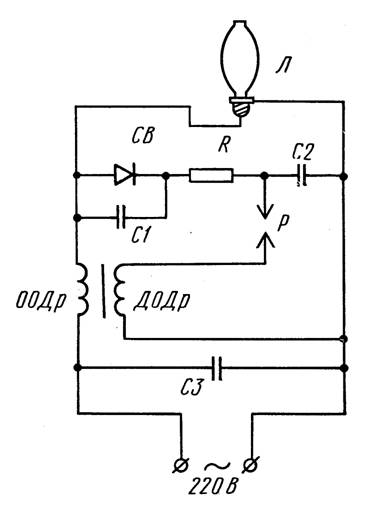 6. Назовите возможные неисправности данной схемы и методы их  устранения при проведение технического обслуживания.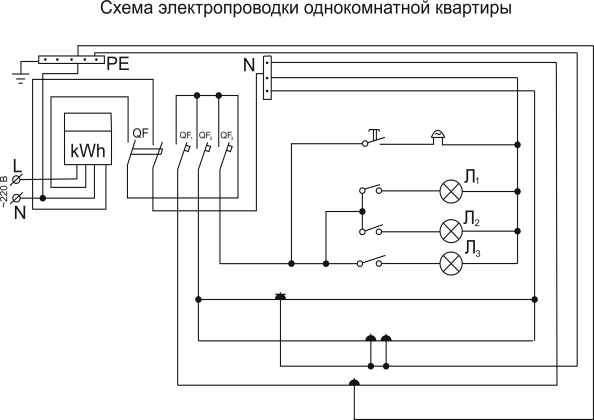 7. В учебном кабинете №3 при включении осветительной установки с люминесцентной лампой: Лампа не зажигается, на концах лампы нет свечения. Назовите возможные причины неисправности и методы их устранения.7. В учебном кабинете № 25 при включении осветительной установки с люминесцентной лампой: Лампа мигает, но не зажигается, имеется свечение на одном конце. Назовите возможные причины неисправности и методы их устранения.8. Назовите виды и объем работ  при техническом обслуживании кабельных линий электропередач.8. Назовите характерные причины повреждения изоляции кабелей.9.* Перечислите методы обнаружения и определения места повреждения кабельных линий электропередач и расскажите об одном из них.9.*Периодичность осмотров оборудования кабельных линий напряжением до 10 кВ.10.* Кабельная линия проложена в земле кабелем АСБ находится в эксплуатации 16 лет. Допустимый ток нагрузки 1д = 330 А. В каких пределах можно перегрузить КЛ - 10 в аварийной ситуации. Расшифровать марку кабеля. Коэффициент предварительной нагрузки КЛ - 10 - 0,6.10. *Кабельная линия, проложенная в земле кабелем АПВБ - 3x240 - 10, находится в эксплуатации 20 лет. Допустимый ток нагрузки Iд = 330 А. Согласно ПТЭ и ПТБ аварийно допускается КЛ - 10 перегружать в течение 5 суток в пределах 1,5Iд в течение 1 часа. Расшифровать марку кабеля. Коэффициент предварительной нагрузки КЛ 0,6.